       GUVERNUL ROMÂNIEI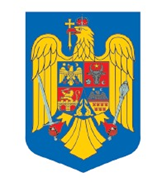 ORDONANŢĂ DE URGENȚĂpentru modificarea Ordonanței de urgență a Guvernului nr. 130/2020 privind unele măsuri pentru acordarea de sprijin financiar din fonduri externe nerambursabile, aferente Programului operaţional Competitivitate 2014-2020, în contextul crizei provocate de COVID-19, precum şi alte măsuri în domeniul fondurilor europeneAvând în vedere  Comunicarea Comisiei privind Cea de-a cincea modificare a Cadrului temporar pentru măsuri de ajutor de stat de sprijinire a economiei în contextul actualei epidemii de COVID-19 și modificarea anexei  către statele membre privind aplicarea articolelor 107 și 108 din Tratatul privind funcționarea Uniunii Europene în cazul asigurării creditelor la export pe termen scurt(2021/C 34/06), publicată în Jurnalul Oficial al Uniunii Europene la data de 02.01.2021, prin care a fost prelungită aplicabilitatea acestui Regulament și necesitatea prelungirii aplicabilității schemei de ajutor de stat - Sprijin pentru IMM-uri și a unor întreprinderi mari în vederea depășirii crizei economice generate de pandemia de COVID-19  instituită în baza acestui regulament până la data de 31 decembrie 2021În considerarea caracterului excepțional determinat de prelungirea restricțiilor la nivel național în contextul pandemiei COVID 19, precum și nevoia de a continua sprijinul financiar pentru implementarea unor proiecte în scopul reducerii riscului substanțial de recesiune și redresării activităților economice,Având în vedere că elementele mai sus menționate vizează interesul public şi strategic, sunt o prioritate a Programului de guvernare și constituie o situație extraordinară, a cărei reglementare nu poate fi amânată, se impune adoptarea de măsuri imediate pe calea ordonanței de urgență.În temeiul art. 115 alin. (4) din Constituția României, republicată,Guvernul României adoptă prezenta ordonanță de urgență.Art. I –  Ordonanța de urgență a Guvernului nr. 130/2020 privind unele măsuri pentru acordarea de sprijin financiar din fonduri externe nerambursabile, aferente Programului Operațional Competitivitate 2014-2020, în contextul crizei provocate de COVID-19, precum și alte măsuri în domeniul fondurilor europene, publicată în Monitorul Oficial al României, Partea I, nr. 705 din 6 august 2020, aprobată cu modificări și completări prin Legea 220/2020, cu modificările și completările ulterioare, se modifică după cum urmează:Articolul 1, alineatul (2), litera c) și articolul 2, litera i) se abrogă.Articolul 2, litera e) se modifică și va avea următorul cuprins:„e) Beneficiarii finali ai ajutorului de stat – IMM/microîntrepinderi/PFA/CMI, organizații neguvernamentale cu activitate economica, denumită în continuare ONG-uri cu activitate economica si sportiva, care primesc ajutorul de stat prin intermediul micrograntului/grantului pentru capital de lucru, prin încheierea unui contract de ajutor de stat cu administratorul schemei de ajutor de stat;”3. Articolele 17 - 26 se abrogă.4.  La articolul 27, alineatul (3) se modifică și va avea următorul cuprins:”(3) Bugetele pentru formele de sprijin sub formă de granturi prevăzute la art. 1 alin. (2) sunt indicative și se pot reloca între tipurile de măsuri în funcție de nevoile IMM-urilor și în condițiile încadrării în alocarea totală a măsurilor din prezenta ordonanță de urgență, în limita alocărilor cu această destinație din POC, facilitatea de finanțare REACT-EU sau alte fonduri externe nerambursabile, cu aplicarea prevederilor art. 5. Articolul 29 se modifică și va avea următorul cuprins:„Pe baza convențiilor bancare încheiate cu băncile, MEEMA transferă, în termen de maximum 7 zile calendaristice, fondurile externe nerambursabile pe baza necesarului de fonduri transmise de bănci, în contul de disponibil al băncilor. Băncile în baza convențiilor bancare, în termen de maximum 7 zile calendaristice, efectuează plățile din fonduri externe nerambursabile in conturile bancare indicate de beneficiarii finali ai ajutorului de stat de tip microgrant sau grant pentru capital de lucru, după caz.” 6. Articolul 30 ) se modifică și va avea următorul cuprins:„Valoarea contractelor de finantare care se pot incheia intre MFE prin AM POC si MEEMA, in parteneriat AIMMAIPE si STS este in limita valorii prevazute la art. 4, alin. (2) si art. 11, alin. (4), la care se aplica supracontractarea prevazuta la art. 12 din Ordonanta de urgenta a Guvernului nr. 40/2015 aprobata cu modificari si completari prin Legea nr. 105/2016 cu modificarile si completarile ulterioare. 7. Articolul 33 se modifică și va avea următorul cuprins:” Art. 33 Anexele 1 și 2 fac parte integrantă din prezenta ordonanță de urgență.”           8.  Anexele nr. 3 și nr. 4 se abrogă. Norme tranzitorii(1) Categoriile de beneficiari şi metodologia de finanţare pentru granturi pentru investiții având ca obiect înscrierea, analiza, selectarea, aprobarea, implementarea şi monitorizarea proiectelor se stabilesc prin ghidul solicitantului elaborat de Ministerul Economiei, Antreprenoriatului şi Turismului, aprobat prin ordin al ministrului economiei, antreprenoriatului si turismului, cu avizul Autorității de Management pentru Programul Operațional Competitivitate.(2) Cererile de finanțare depuse , Antreprenoriatului și Turismului în perioada 3 decembrie 2020 – 29 ianuarie 2021 pentru granturi pentru investiții pot fi modificate sau completate, după caz și redepuse în condițiile  ghidului solicitantului indicat la alin (1), utilizând acelaşi sistem informatic. .                                                               PRIM – MINISTRUFlorin-Vasile CÎȚU